___________ сессия Собрания депутатов муниципального образования «Широкундышское сельское поселение»Республики Марий Эл третьего созываПРОЕКТРЕШЕНИЕСобрания депутатовШирокундышского сельского поселенияот __ _____2016 года № __Об утверждении Программы комплексного развития социальной инфраструктуры муниципального образования «Широкундышское сельское поселение»	В соответствии с Федеральным законом от 30.12. 2012 № 289-ФЗ«О внесении изменений в Градостроительный кодекс Российской Федерации и отдельные законодательные акты Российской Федерации», на основании ст. 14 Федерального закона от 6 октября 2003 года № 131-ФЗ «Об общих принципах организации местного самоуправления в Российской Федерации»,руководствуясь Постановлением Правительства РФ от 01.10.2015 № 1050 «Об утверждении требований к программе комплексного развития социальной инфраструктуры поселений, городских округов» Собрание депутатов муниципального образования «Широкундышское сельское поселение», р е ш и л о:Утвердить Программу комплексного развития социальной инфраструктуры муниципального образования«Широкундышское сельское поселение».Настоящее решение подлежит опубликованию и вступает в силу после его опубликования. Контроль над исполнением настоящего решения возложить на главу администрации муниципального образования «Широкундышское сельское поселение» Иванову А.А.Глава муниципального образования«Широкундышское сельское поселение»,председательСобрания депутатов                                  Г.А.ЧернобровкинаУтвержденарешением Собрания депутатов муниципального образования«Широкундышское сельское поселение»________________________ПРОГРАММА КОМПЛЕКСНОГО РАЗВИТИЯСОЦИАЛЬНОЙ ИНФРАСТРУКТУРЫ МУНИЦИПАЛЬНОГООБРАЗОВАНИЯ «ШИРОКУНДЫШСКОЕ СЕЛЬСКОЕ ПОСЕЛЕНИЕ»КИЛЕМАРСКОГО РАЙОНАРЕСПУБЛИКИ МАРИЙ ЭЛ2016 год1.Паспорт2.Общая частьМуниципальное образование «Широкундышское сельское поселение» расположено в центральной части Килемарского муницитпального района, граничит с тремя сельскими с одним  городским поселениями МО «Килемарский муниципальный район»Территория  – 238,1 га. Население муниципального образования составляет 800 человек. Численность населения в последние 2 года, особенно не меняется. План развития поселения предусматривает ежегодное строительство и ввод не менее 200 кв. м. благоустроенного жилья. Основные площади под перспективную застройку расположены в д.Трехречье и д.ШирокундышМощности строительного комплекса и производства стройматериалов позволяют выполнять планируемые объемы строительства. Уровень доходов населения при введении эффективной программы ипотечного кредитования позволит обеспечить реализацию программы строительства нового благоустроенного жилья. Социальная инфраструктура представляет собой многоотраслевой комплекс, действующий в интересах повышения благосостояния его населения. Она охватывает систему образования и подготовки кадров, здравоохранение, культуру, физическую культуру и спорт и т.д. Уровень развития социальной сферы в сильной степени определяется общим состоянием экономики отдельных территориальных образований, инвестиционной и социальной политикой государственных структур и другими факторами. Расчет перспективного развития отраслей социальной сферы Широкундышского сельского поселения производился на основе анализа современного их состояния с последующей экстраполяцией на средне- и дальнесрочные периоды. При этом учитывались разработанные прогнозные показатели перспективной демографической ситуации, экономической подсистемы, тенденции мирового и отечественного развития социальной сферы. В основу расчетов перспективной потребности и обеспеченности Широкундышского сельского поселения социальной инфраструктурой и услугами были положены:нормативные показатели, изложенные в Распоряжении Правительства Российской Федерации от 03.07.1996 N 1063-р (ред. от 13.07.2007) "О социальных нормативах и нормах" и Распоряжение Правительства РФ от 19.10.1999 N 1683-р (ред. от 23.11.2009) «Методика определения нормативной потребности субъектов Российской Федерации в объектах социальной инфраструктуры»;нормативы СП 42.13330.2011.3.Развитие объектов социальной инфраструктурыРазвитие территорий общественного назначения предполагается по двум направлениям: территории значимых объектов общепоселкового уровня и общественные зоны в застройке поселения. Объекты обслуживания микрорайонного уровня расположены непосредственно в жилых районах.Территория, ограниченная улицами Центральная, Механизаторов выделятся в качестве «поселкового центра», где сосредоточена основная административно-деловая функция поселения. Здесь расположены здания административные, здравоохранения, спортивные и культовые сооружения. 	Потребность в учреждениях обслуживания рассчитана на 100 чел.	Проектом предусмотрено донасыщение сложившихся центров и развитие общественных функций вдоль основных улиц и магистралей. Размещение объектов общественного назначения в сложившихся сельских территориях предусматривается за счет  реконструкции сложившейся застройки и изменения назначения нижних этажей жилой застройки.4.Планируемые мероприятия	Система обслуживания будет состоять из объектов, размещаемых в многофункциональном центре поселения, в основных градостроительных узлах крупных планировочных районов, а также в многофункциональных зонах, размещаемых в узлах пересечений различных видов транспорта. Дополняет эту систему наличие специализированных центров обслуживания (медицинских, учебных, спортивных и др.).	Программой комплексного развития социальной инфраструктуры предлагаются следующие принципы развития отдельных видов обслуживания,	-Образование:Совершенствование сети общеобразовательных учреждений, обновление и приведение в соответствие с нормативами и требованиями материально-технической базы образовательных учреждений и их зданий. Реконструкция существующих объектов образования.-Культура и искусство: Существенное развитие сети учреждений дополнительного образования детей в связи с обостряющимися социальными проблемами (подростковая преступность, наркомания и т.д.).- Физкультура и спорт: реконструкция существующих объектов и широкий диапазон новых видов спортивных устройств, охватывающий разновозрастные группы населения и уровни обслуживания.5.Ресурсное обеспечение программыФинансирование программы предполагается осуществлять за счет средств из федерального бюджета, республиканского бюджета Республики Марий Эл, бюджета муниципального образования «Килемарский муниципальный район» бюджета муниципального образования «Широкундышское сельское поселения»  и средств внебюджетных источников.6.Оценка планируемой эффективности реализации Муниципальной программыОсновными качественными результатами программы станут: рост основных экономических показателей развития муниципального образования «Широкундышского сельское поселение», привлечение значительных инвестиционных ресурсов.Основными показателями реализации программы комплексного развития социальной инфраструктуры являются:- строительство и реконструкция объектов социальной сферы в муниципальном образовании;- улучшение уровня жизни населения.7.Контроль за ходом реализации программы.Администрация муниципального образования «Широкундышского сельское поселение» ежегодно представляет в Собрание депутатов муниципального образования «Широкундышское сельское поселение» одновременно с отчетом об исполнении местного бюджета за соответствующий финансовый год отчет о ходе реализации Программы.Наименование программыПрограмма комплексного развития социальной инфраструктуры муниципального образования «Широкундышское сельское поселение» на 2016 -2025 годыОснования для разработкиВ соответствии с Федеральным законом от 30.12. 2012 № 289-ФЗ 
«О внесении изменений в Градостроительный кодекс Российской Федерации и отдельные законодательные акты Российской Федерации»;Заказчик и исполнитель программыАдминистрация муниципального образования «Широкундышское сельское поселение» расположенная по адресу Республика Марий Эл, Килемарский район район, д.Широкундыш ул.Механизаторов 11Цели и задачи программыСоздание условий для повышения уровня жизни населения муниципального образования «Широкундышское сельское поселение» Обеспечение безопасного, качественного и эффективного использования населением объектов социальной инфраструктуры поселения, городского округа;Обеспечение сбалансированного, перспективного развития социальной инфраструктуры поселения, в соответствии с установленными потребностями в объектах социальной инфраструктуры поселения;Обеспечение доступности объектов социальной инфраструктуры поселения для населения поселения;Повышение качества жизни населения.Целевые показателиПоказатели программы комплексного развития социальной инфраструктуры Широкундышского сельского поселения:- количество построенных и отремонтированных объектов социальной инфраструктуры; Укрупненное описание запланированных мероприятий.Программа включает первоочередные мероприятия по созданию и развитию социальной инфраструктуры, повышению надежности, функционирования этой сферы и обеспечивающие комфортные и безопасные условия для проживания людей в Широкундышском сельском поселении Килемарского района.Сроки реализации программы2016-2025 годыОбъемы финансированияОбъемы требуемых капиталовложений  на 2016 – 2025 годы составляет:   26 млн.руб.     Источники финансирования программыфинансирование мероприятий и проектов, входящих в программу, осуществляется за счет средств: - федерального бюджета; - республиканского бюджета; - бюджет муниципального образования «Килемарский муниципальный район»;- бюджет муниципального образования «Широкундышское сельское поселение»;- внебюджетные источникиОжидаемые результаты реализацииПовышение уровня жизни населения на территории Широкундышского сельского поселенияНаименование мероприятияОжидаемый непосредственный результат (краткое описание)Последствия не реализации основного мероприятияСроки реализацииЗатраты на реконструкцию млн. рубИсполнительРеконструкция МБДОУ «Широкундышский детский сад»Улучшение качества жизни населения районаУхудшение качества жизни населения районадо 20255Администрация МО «Широкундышское сельское поселение»Наименование мероприятияОжидаемый непосредственный результат (краткое описание)Последствия не реализации основного мероприятияСроки реализацииЗатраты на строительство млн. рубИсполнительСтроительство Актаюжского сельского клубаУлучшение качества жизни населения районаУхудшение качества жизни населения районадо 202520Администрация МО «Широкундышское сельское поселение»Наименование мероприятияОжидаемый непосредственный результат (краткое описание)Последствия не реализации основного мероприятияСроки реализацииЗатраты на строительство млн. рубИсполнительСтроительство стадион-площадки в д. ШирокундышУлучшение качества жизни населения районаУхудшение качества жизни населения районадо 20251Администрация МО «Широкундышское сельское поселение»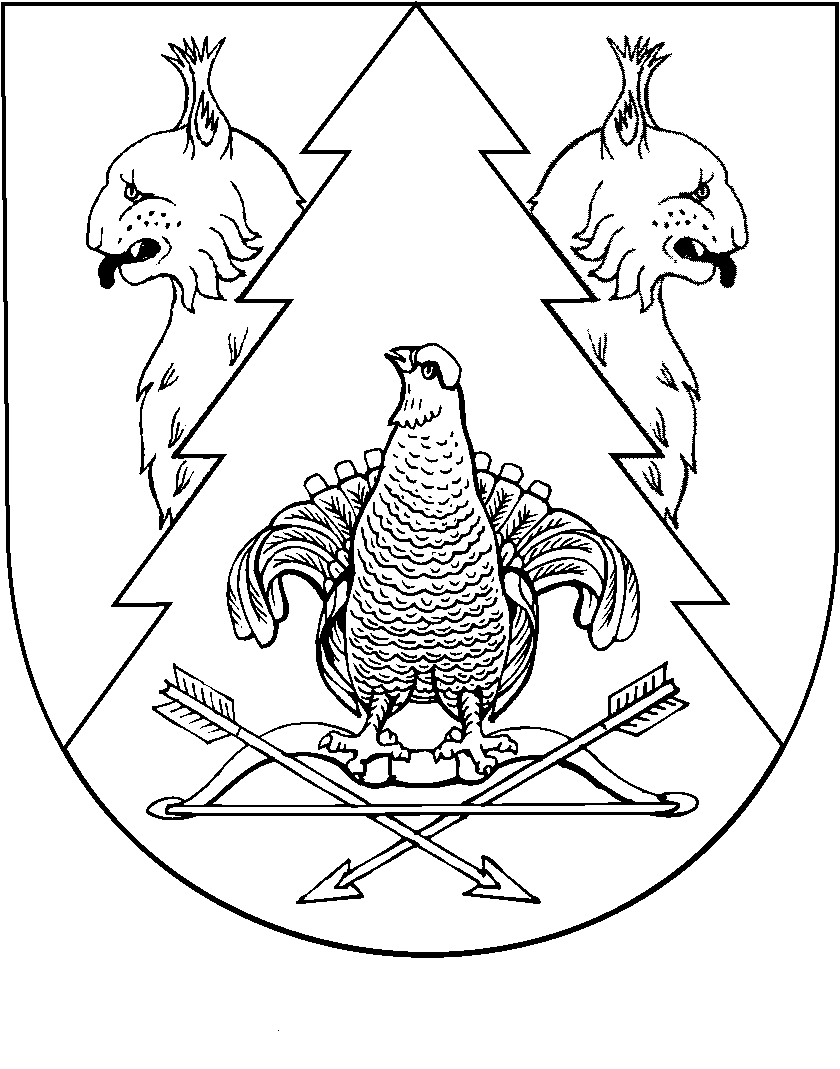 